 Projektové dny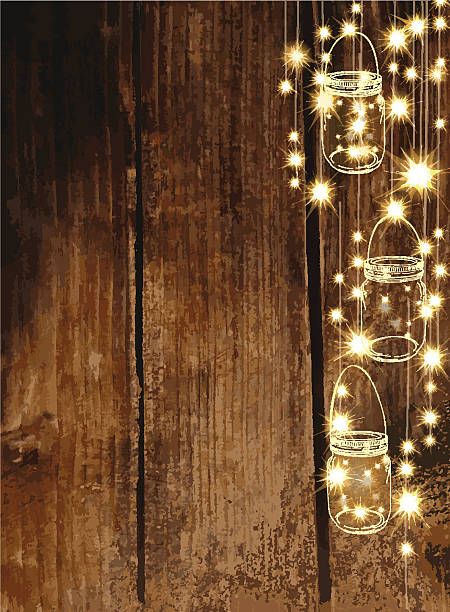        13.11. – 16.11.2023    SVĚTLO A TMABudeme si povídat na téma ,,světlo a tma“.Zacvičíme si u Medvídků se světýlky.Ve třídě budeme mít tmavý koutek.Světelné boxy využijeme k učení(kreslení, grafomotorika, prosvěcovánípředmětů).Budeme prosvěcovat obrázky – PEXESOKniha – Tajemství naší zahrady.Vytvoříme si lucerničku.Vytvoříme si světelné dalekohledy.Děti si mohou tento týden přinést baterky, světýlka, blikačky. 